Camp Arc-en-ciel 2020Comment arriver au Camp Arc-en-Ciel ?En voiture : En venant de Brive sur l’A-89, prendre la sortie 25 vers Bort-les-Orgues, puis direction Clermont-Ferrand sur la D922. Depuis Clermont-Ferrand sur l’A-89, prendre la sortie 23. Traverser Laqueuille-Gare, puis à droite sur la D922.  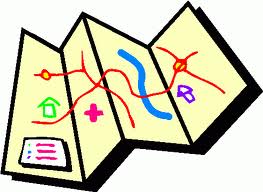 Aux 4 Vents, prendre la D25 vers Larodde. Le bâtiment est à gauche sur la place du village.
Adresse GPS : LARODDE, centre village. En train : Clermont-Ferrand puis TER-Bus, arrêt Tauves. Prévoir arriver avant le repas du soir et repartir après le Brunch de fin de séjour.Activités du séjour :Pendant ce séjour, nous voulons passer du temps dans la Parole de Dieu, mais aussi vous donner l’occasion d’explorer sa création merveilleuse en famille. Les après-midis seront libres pour que chaque famille puisse choisir une activité. Voici quelques idées :Ski* – alpin ou de fond – les stations sont à 50 minutes Patinoire* - 45 minutesLuge – pistes gratuites – location de luge possible* Puy du Dôme – téléphérique*, randonnée Vulcania* – explorez les volcans et les minéraux.Promenade autour de lacs Visite du Château de Val*Piscine spas et thermes à La Bourboule*Randonnées dans les environs*prix additionnels à votre chargeVous pouvez aussi rester sur place pour vous reposer, lire, ou juste discuter. Des jeux de société, table de ping-pong et des travaux manuels seront aussi à votre disposition.Il est interdit de fumer ou de consommer de l’alcool sur le site. 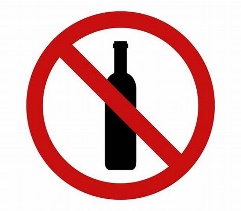 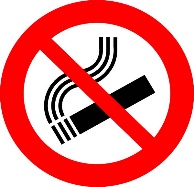 LE PROGRAMMEJournée type:INSCRIPTION
Je m’inscris au camp d’hiver du 28 décembre au 1er janvierNom : ________________________________Prénom : ______________________________Né le :___/___/____Nom : ________________________________Prénom : ______________________________Né le : ___/___/____Adresse : ____________________________________________________________________e-mail : ________________________________Téléphone : _____________________________En cas d’urgence, contacter :_____________________________________________________Tél.___________________________________Je viendrai envoiture,   à  ___h____train/car l’arrêt de Tauves(le __/__ à ___h___)avion  à Clermont-Ferrand        	(#vol_______ le ___/___   à ___h___)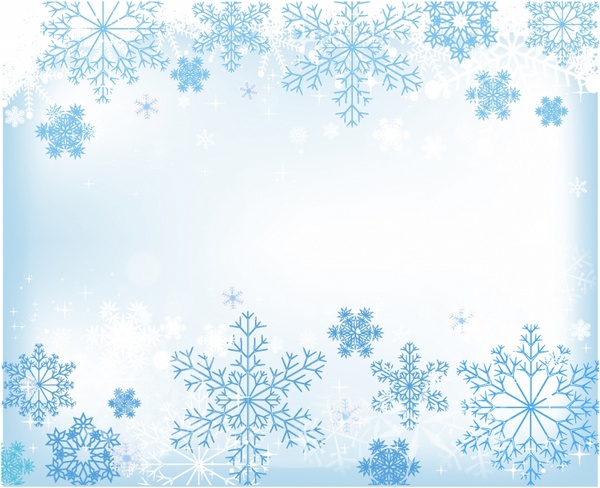 

    TARIFS : 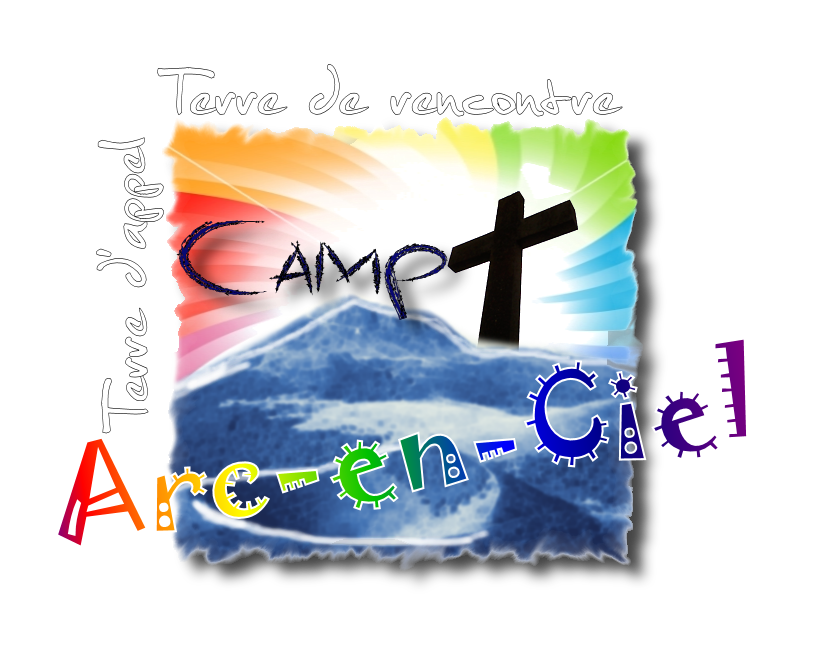 Le Bourg  63690 - LARODDE  06.13.49.80.21 – 06.19.38.18.86  inscription@camp-arcenciel.fr  camp-arcenciel.frSemaine Biblique Familiale
24-29 Février8h00-9h00  Lever8h15-9h15  Petit-déjeuner échelonné9h15-10h0010h00-10h30Temps libreChants en commun10h30-11h4512h00-13h0013h00-18h0018h30-19h3019h45-20h15Classe biblique pour adultesClasse d’enfants et garderieDéjeunerTemps libre en famillePique niques et départ pour ski ou randonnéesJeux de société, puzzles et temps libre pour ceux qui veulent rester sur placeDinnerChants et histoire pour les enfants avec Tim20h00Etude Biblique21h30Tisane et partages22h00Jeux (optionnel)